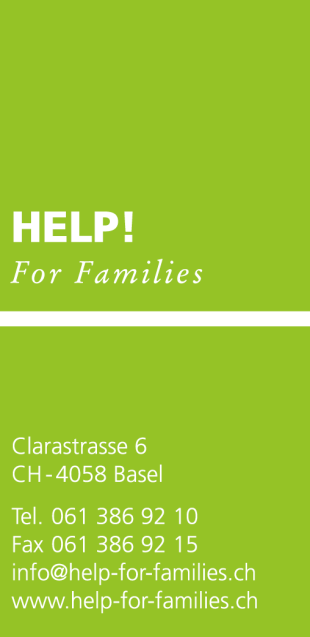 Bewerbung als Patin oder PateLiebe Bewerberin, lieber BewerberDieser Fragebogen soll Ihnen eine Möglichkeit geben zu überlegen, warum Sie sich als Pate/Patin für ein Kind psychisch erkrankter Eltern engagieren möchten und was Sie als Person ausmacht. Uns helfen Ihre Angaben dabei, einen ersten Eindruck von Ihnen zu bekommen. Gleichzeitig dienen sie uns zur Orientierung für das persönliche Erstgespräch, das wir nach Ihrer Bewerbung mit Ihnen führen werden. Es handelt sich teilweise um sehr persönliche Fragen; Ihre Antworten behandeln wir vertraulich.(Zum Ausfüllen am PC auf die grauen Flächen klicken und Text überschreibenAktuelle LebensgemeinschaftEigene Kinder BerufssituationMotivation Was bewegt Sie, sich für eine Patenschaft zu bewerben? Was wünschen Sie sich von einer Patenschaft?Wohn- und LebenssituationKörperliche und psychische Gesundheit     Leiden Sie unter körperlichen oder psychischen Krankheiten oder Beeinträchtigungen?	    Welchen?Ressourcen und InteressenWas für Erfahrungen im Umgang mit Kindern und Jugendlichen haben Sie?Würden Sie im Falle einer Krise eines Elternteiles, ein Patenkind befristet in Ihrem Haushalt aufnehmen können?			Ja     Nein Was für Erfahrung im Umgang mit psychisch erkrankten Menschen haben Sie? 	Haben Sie diese Erfahrungen aus dem  Beruf   oder  aus dem Privaten Was machen Sie gerne in Ihrer Freizeit?Ihre WunschpatenschaftHaben Sie bestimmte Vorstellungen zu der Patenschaft?				Ja     Nein Wenn ja, dann machen Sie bitte folgende Angaben:Welche Punkte oder Fragen möchten Sie gerne im persönlichen Gespräch näher sprechen?Zusammenarbeit mit HELP! For Families - PatenschaftenDie Fachpersonen von HELP! For Families werden Sie und die Patenschaft nach dem Start während drei Jahren begleiten und unterstützen. Für Paten und Patinnen werden unter anderem Weiterbildungen, Standortgespräche, Patentreffen zu Erfahrungsaustausch und persönliche Coachings angeboten sowie gemeinsam mit den Kindern und ihren Eltern halbjährliche Standortgespräche.Vielen Dank für Ihre Bewerbung. Ihre Daten und Auskünfte behandeln wir vertraulich und geben sie nicht an Dritte weiter. Wir werden Sie wenige Tage nach dem Erhalt der Bewerbung kontaktieren und einen Termin für ein persönliches Gespräch bei Ihnen vereinbaren. Ort und Datum:					Unterschrift:Bitte senden Sie diese Anmeldung an folgende Adresse:HELP! For Families – PatInnenschaftenDaniela BaumgartnerClarastrasse 64058 BaselFax. 061 386 92 15Auskunft/Informationen erhalten Sie unter:Tel. 061 386 92 18www.help-for-families.ch/Patenschaftendaniela.baumgartner@help-for-families.chBewerberin / BewerberName, VornameGeb.AdresseTelefone-mail MuttersprachePartnerin / PartnerName, VornameGeb.Telefone-mail MutterspracheWeitere im Haushalt lebende Personen(eigene Kinder unten aufführen)1. KindName, Vorname, Geb.  Lebt im eigenen Haushalt2. KindName, Vorname, Geb.  Lebt im eigenen Haushalt3. KindName, Vorname, Geb.  Lebt im eigenen HaushaltBewerberin / BewerberBeruf:       Arbeitspensum:      %Partnerin / PartnerBeruf:       Arbeitspensum:      %Wie viele Personen leben in Ihrem Haushalt?  Wie viele m2 Wohnfläche und wie viele  Zimmer hat Ihre Wohnung oder ihr Haus (ohne Küche und Bad)? Sind alle Personen aus dem Haushalt mit einer Patenschaft einverstanden?Ja  Nein Stehen in den nächsten drei Jahren Veränderungen in Ihrer  Wohn- und Lebenssituation an?Welche?Ja  Nein Weitere RessourcenSprachen:       Fähigkeiten, Hobbys (Sportarten/Instrumente etc.):        Garten 	Auto 
Haustiere   Welche? :      Anzahl Patenschaften:                     Altersspanne:                      Geschlecht:       Andere Vorstellungen:       Ab wann würden Sie eine Patenschaft übernehmen?       